Publicado en Ciudad de México el 05/03/2024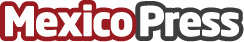 Bodas.com.mx invita a parejas a explorar con curiosidad su compatibilidad zodiacal mediante el lanzamiento de un test de compatibilidadSe trata de un test que mide la compatibilidad entre los signos del zodíaco, invitando a reflexionar sobre la propia personalidad y sus relaciones de parejaDatos de contacto:Natalia ScantamburloBodas.com.mx +346651672023Nota de prensa publicada en: https://www.mexicopress.com.mx/bodas-com-mx-invita-a-parejas-a-explorar-con Categorías: Nacional Sociedad Celebraciones Bienestar http://www.mexicopress.com.mx